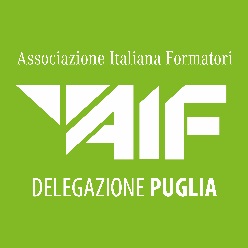 SCHEDA DI ISCRIZIONESEMINARI di ALTA FORMAZIONEda rinviare asegreterianazionale@associazioneitalianaformatori.it; puglia@associazioneitalianaformatori.itScheda per l’iscrizione ai corsi con sede a BARI, in programma a giugno/luglio 2018Cognome __________________________________ Nome ____________________________________Cellulare _______________________________ @ ___________________________________________Titolo di Studio ________________________________________________________________________Professione/Ruolo _____________________________________________________________________INTESTARE RICEVUTA A Società o Nome e Cognome _____________________________________________________________Indirizzo _____________________________________________________________________________Città _________________________________________Prov.  ___________________Cap____________Codice Fiscale ________________________________________________________________________SEMINARIBarra la casella in corrispondenza dei seminari a cui vuoi iscriverti.La formazione finanziata: ricerca, analisi e studio di bandi e finanziamenti regionali, nazionali ed EUCoinvolgimento, motivazione e conduzione dei gruppi: una leadership per formatoriIniziativa, decisione e realizzazione: come sviluppare le capacità di gestioneQUOTA DI PARTECIPAZIONE€ 150,00 compresa iva: quota per i non soci€ 130,00 esente iva: quota riservata ai soci AIF€ 100,00 esente iva – quota riservata ai soci AIF partecipanti al PFF 2018ISCRIZIONE A PIU’ SEMINARISe hai scelto di iscriverti a più di un seminario, barra la casella corrispondente alla tua scelta.15% di sconto: partecipazione a n° 2 seminari20% di sconto: partecipazione a n° 3 seminariMODALITA’ DI PAGAMENTO□ Bonifico bancario: Credito Valtellinese - Milano Stelline - Codice IBAN   IT48G0521601614000000000350□ Versamento postale: su c/c n. 18981209 intestato ad AIF (Associazione Italiana Formatori)Per info di segreteria chiama (+39) 335.7246490 - 342.0524670In conformità al D. lgs. 196/03 sulla tutela dei dati personali, AIF garantisce la massima riservatezza dei dati da Lei forniti e la possibilità di richiederne gratuitamente la rettifica o la cancellazione scrivendo ad AIF, Via A. da Recanate, 2 - 20124 Milano. I Suoi dati verranno utilizzati da AIF al solo scopo di inviarLe in futuro informazioni sui programmi e le iniziative dell'AssociazioneData						Firma  